Załącznik nr 1 nazwa i adres Wykonawcy: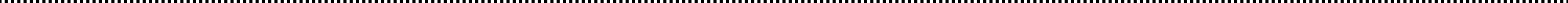 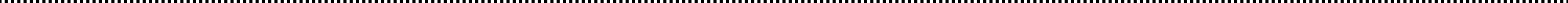 	(miejscowość, data)FORMULARZ OFERTOWYZamawiający: Zakład Utylizacji Odpadów Stałych Sp. z o.o., ul. Rokicka 5A, 83-110 Tczew.1.	Oferujemy wykonanie robót budowalnych, polegających na Wzmocnieniu konstrukcji dachu hali sortowni które opisane zostały szczegółowo w dokumentacji projektowej, za cenę ofertową brutto ……………………. zł,(słownie: ……………………………………………………………………………………)Oferowana cena zawiera wszystkie koszty związane z wykonaniem zamówienia.Uwaga: szczegółową kalkulację ceny ofertowej brutto należy dokonać zgodnie z wykazem cen, opracowanym na podstawie wzoru, stanowiącego załącznik nr 3 do zapytania ofertowego.2.	Zobowiązujemy się wykonać wszystkie roboty składające się na przedmiot zamówienia w terminie do ……… dni od dnia podpisania umowy.3.	Udzielamy Zamawiającemu gwarancję i rękojmię na warunkach określonych w umowie na okres ………………….. (należy wypełnić; nie krótszy niż 36 m-cy) miesięcy od dnia podpisania końcowego protokołu odbioru.4.	 Podana cena obejmuje wszystkie koszty niezbędne do należytego wykonania niniejszego zamówienia w tym koszty transportu materiałów do i z terenu robót oraz inne usługi dodatkowe związane z realizacją niniejszego zamówienia,5.	Niniejsza oferta jest ważna przez 30 dni,6.	Akceptuję(emy) bez zastrzeżeń projekt umowy, który stanowi złącznik nr 2 do zapytania ofertowego,7.	W przypadku uznania mojej oferty za najkorzystniejszą zobowiązuję się zawrzeć umowę w miejscu i terminie jakie zostaną wskazane przez Zamawiającego oraz zobowiązuję się zabezpieczyć umowę zgodnie z treścią § 9 umowy,8.	Akceptujemy  30 dniowy termin płatności, liczony od daty wystawienia i doręczenia Zamawiającemu prawidłowo wystawionej faktury zgodnie z zapisami umowy.9.	Posiadamy NIP …………………………………., REGON ………………………,aktualny odpis z właściwego rejestru lub z centralnej ewidencji i informacji o działalności gospodarczej, wystawiony nie wcześniej niż 6 miesięcy przed upływem terminu składania ofert…………………………. (kopię należy dołączyć do oferty)10.	Następujące zadania zostaną powierzone podwykonawcom (wypełnić w przypadku zatrudnienia podwykonawców) ………………………………………………………………...PODPIS(Y):Lp.Nazwa(y) Wykonawcy(ów)Nazwisko i imię osoby (osób) upoważnionej(ych) do podpisania niniejszej oferty w imieniu Wykonawcy(ów)Podpis(y) osoby(osób) upoważnionej(ych) do podpisania niniejszej oferty w imieniu Wykonawcy(ów)Pieczęć(cie) Wykonawcy(ów)Miejscowość i data